В целях обеспечения противопожарной безопасности на территории сельского поселения «Ёрмица», в соответствии с Федеральным законом Российской Федерации от 21.12.1994 № 69-ФЗ «О пожарной безопасности», Федеральным законом Российской Федерации от 21.12.1994 № 68-ФЗ «О защите населения и территории от чрезвычайных ситуаций природного и техногенного характера», Федеральным законом от 06.10.2006 № 131-ФЗ «Об общих принципах организации местного самоуправления в Российской Федерации»,Утвердить состав патрульных групп на территории сельского поселения «Ёрмица» на весь период пожароопасного сезона 2021 года согласно приложению. Обеспечить их функционирование согласно действующих методических рекомендаций, в том числе:- выявление фактов сжигания населением мусора на территории населенных пунктов сельского поселения, загораний (горения) растительности на территории сельского поселения;- проведение профилактических мероприятий среди населения по соблюдению правил противопожарного режима;- идентификация термических точек, определению площади пожара, направление и скорости распространения огня;- мониторинг обстановки;- взаимодействие с ЕДДС администрации МО МР «Усть-Цилемский».	3. Признать утратившим силу распоряжение администрации сельского поселения «Ёрмица» от 13 мая 2019 № 06 «Об утверждении патрульных групп на территории сельского поселения «Ёрмица» на период пожароопасного сезона 2019 года»4. Распоряжение вступает в силу со дня принятия.Глава сельского поселения «Ёрмица»                                                         С.К. КаневаУтвержденораспоряжением администрациисельского поселения «Ёрмица»от 12 мая 2021 № 05ПриложениеСостав патрульных групп на территории сельского поселения «Ёрмица» на период пожароопасного сезона 2021 годасело Ёрмица:Руководитель группы - Канева С.К., глава сельского поселения «Ёрмица»;Рочева М.А. – специалист администрации СП «Ёрмица»;Осташов В.В. – командир отделения ОП № 7 ПЧ № 151.пст. Харъяга:Руководитель группы - Канев В.В. – старший ДПО;Бабикова О.А. – депутат Совета СП «Ёрмица».д. Лёждуг:     1. Руководитель группы - Канев Ф.И. – старший ДПО;     2. Вокуев Н.Л. – член ДПО.__________________________Администрациямуниципального образования сельского поселения«Ёрмица»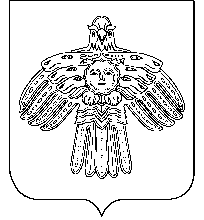 «Йöрмидз»сикт овмöдчöминлöнмуниципальнöй юкöнсаадминистрация  РАСПОРЯЖЕНИЕТШӦКТӦМ  РАСПОРЯЖЕНИЕТШӦКТӦМот  12 мая  2021 годаРеспублика Коми, с. Ёрмица№ 05 Об утверждении патрульных групп на территории сельского поселения «Ёрмица» на период пожароопасного сезона 2021 годаОб утверждении патрульных групп на территории сельского поселения «Ёрмица» на период пожароопасного сезона 2021 года